ARE YOU IN NEED OF THE USE OF A LAUNDRY OR SHOWER FACILITY?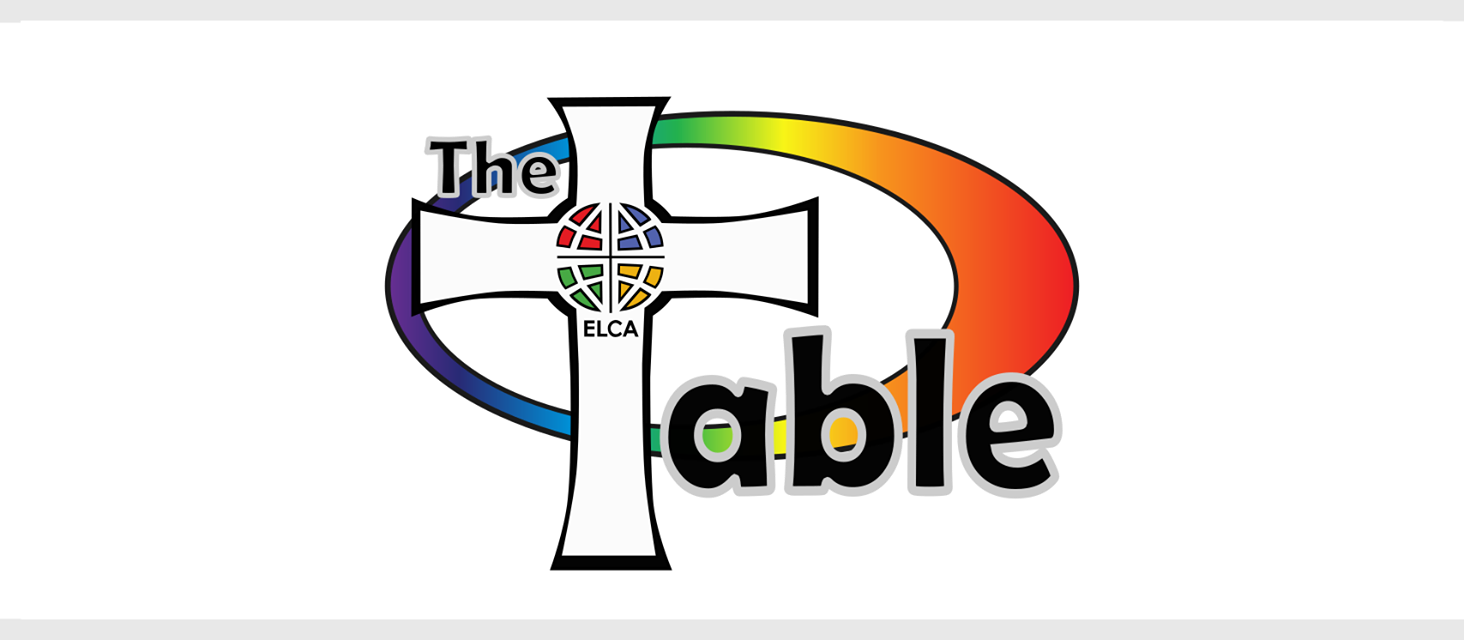 LUTHERAN CHURCH 17 E. MAIN ST. BLOOMSBURG570 360 9337 NOTE: AVAILABLE PER APPOINTMENT ONLY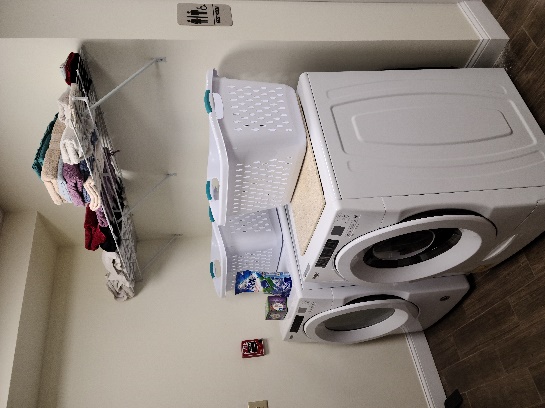 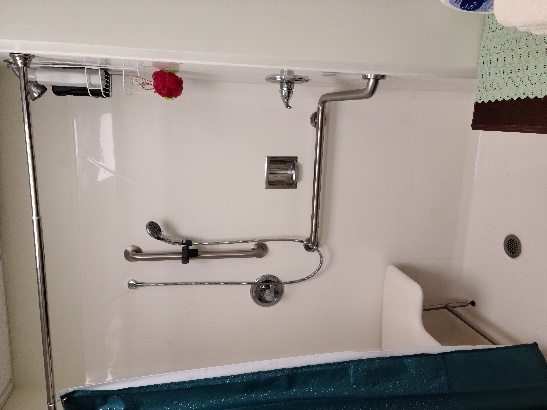 